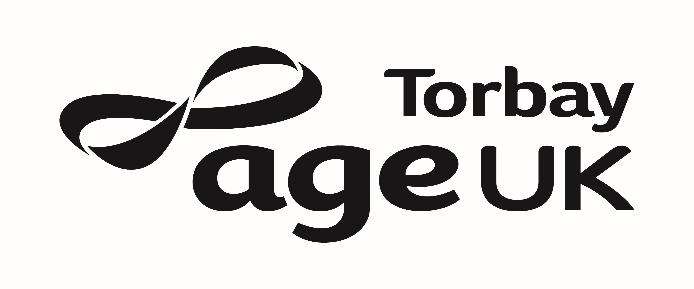 UNCLAIMED BENEFIT ENTITLEMENTSLET US CHECKAlmost half of all pensioners are entitled to Pension Credit but many miss out by not claiming it.  Up to 2 million pensioners are failing to claim over a billion pounds in Council Tax Benefit.Why not let us check if you have claimed all of you entitlements.  Fill in the form below and return it to our offices.  We will let you know if you are eligible to claim anything.If we think you are eligible for any benefits, we can help you with your application. If you have any queries or would like advice on completing this form please telephone 01803 841832CLIENT INCOMEPlease circle:  weekly – 4 weekly - monthlyState Retirement Pension	£………....Weekly – 4 weekly Private Pensions Gross	£………....Weekly – 4 weekly - monthlyTax paid on Private Pensions	£…………Weekly – 4 weekly - monthlyPension Credit / Income Support	£…………Weekly - 4 weekly Total Savings/Capital	£…………(include Current Bank a/c, SavingsBonds, ISAs,Premium Bonds, Stocks, Shares etcDo you own land or property?	  YES  /  NO(other than house you occupy?)Earnings Gross	£…………Hours worked …………………   If more than 16 hours per week please complete page 4Attendance Allowance	£…………(Please state higher or lowerrate of payment)                   weekly – 4 weeklyDisability Living Allowance	£………….Mobility rate High / Low        weekly – 4 weeklyCare rate:	£………….Lower / Middle / Higher         weekly – 4 weeklyDo you get Council Tax Benefit?	  YES  /  NOHousing Benefit	£………….Other Benefits - please state:	£…………..……………………………Other Income – please state	£…………..……………………………PARTNERS INCOMEPlease circle:  weekly – 4 weekly - monthlyState Retirement Pension	£………....Private Pensions Gross	£………....Private Pension Tax Paid	£…………Pension Credit / Income Support	£…………Total Savings/Capital	£…………(include Current Bank a/c, SavingBonds, ISAs, Premium BondsStocks, Shares etcDo you own land or property?	  YES  /  NO(other than house you occupy?)Earnings Gross	£…………Hours worked ………………   …If more than 16 hours per week please complete page 4Attendance Allowance	£…………(Please state higher or lowerrate of payment)Disability Living Allowance	£………….Mobility rate  High / LowCare rate:	£………….Lower / Middle / HigherDo you get Council Tax Benefit?	  YES  /  NOHousing Benefit	£………….Other Benefits - please state:	£…………..……………………………Other Income – please state	£…………..……………………………TOTAL INCOME	£………	The above information will allow us to work out any entitlement to Working Tax CreditsAge  Information & Advice DeptPaigntonTQ4 5DBEARNINGSEARNINGSEARNINGSTax yearAnnual wage earnings Annual pension earningsApril 2016 – April 2017£                               £Tax year Weekly/Monthly wageWeekly/Monthly pensionApril 2017 – April 2018Weekly hours workedWeekly hours workedWeekly hours worked